ОПИСАНИЕ МЕСТОПОЛОЖЕНИЯ ГРАНИЦОПИСАНИЕ МЕСТОПОЛОЖЕНИЯ ГРАНИЦОПИСАНИЕ МЕСТОПОЛОЖЕНИЯ ГРАНИЦТерриториальная Зона сельскохозяйственного использования в границах населенного пункта (Сх1)Территориальная Зона сельскохозяйственного использования в границах населенного пункта (Сх1)Территориальная Зона сельскохозяйственного использования в границах населенного пункта (Сх1)(наименование объекта, местоположение границ которого описано (далее - объект)(наименование объекта, местоположение границ которого описано (далее - объект)(наименование объекта, местоположение границ которого описано (далее - объект)Раздел 1Раздел 1Раздел 1Сведения об объектеСведения об объектеСведения об объекте№ п/пХарактеристики объектаОписание характеристик1231Местоположение объекта446185, Самарская обл, Большеглушицкий р-н, Малый Каралык п2Площадь объекта +/- величина погрешности определения площади(Р+/- Дельта Р)330176 кв.м ± 115 кв.м3Иные характеристики объектаОсновной вид разрешенного использования:Растениеводство, Выращивание зерновых и иных сельскохозяйственных культур, Овощеводство, Выращивание тонизирующих, лекарственных, цветочных культур, Садоводство, Хранение и переработка, Питомники, Сенокошение, Для ведения личного подсобного хозяйства (приусадебный земельный участок), Обеспечение внутреннего правопорядка, Историко-культурная деятельность, Водные объекты, Земельные участки (территории) общего пользования, Улично-дорожная сеть, Благоустройство территории, Земельные участки общего назначения, Ведение огородничестваУсловно разрешенный вид разрешенного использования:Сельскохозяйственное использование, Животноводство, Скотоводство, Звероводство, Птицеводство, Свиноводство, Пчеловодство, Рыбоводство, Научное обеспечение сельского хозяйства, Обеспечение, Выпас, Хранение автотранспорта, Коммунальное обслуживание, Предоставление коммунальных услуг, Административные здания организаций, обеспечивающих предоставление коммунальных услуг, Обеспечение деятельности в области гидрометеорологии и смежных с ней областях, Проведение научных испытаний, Ветеринарное обслуживание, Амбулаторное ветеринарное обслуживание, Деловое управление, Магазины, Общественное питание, Объекты дорожного сервиса, Заправка транспортных средств, Обеспечение дорожного отдыха, Автомобильные мойки, Ремонт автомобилей, Природно-познавательный туризм, Склады, Складские площадки, Научно-производственная деятельность, Охрана природных территорий, Общее пользование водными объектами, Специальное пользование водными объектами, Гидротехнические сооружения, Ведение садоводстваРаздел 2Раздел 2Раздел 2Раздел 2Раздел 2Раздел 2Сведения о местоположении границ объектаСведения о местоположении границ объектаСведения о местоположении границ объектаСведения о местоположении границ объектаСведения о местоположении границ объектаСведения о местоположении границ объекта1. Система координат МСК - 631. Система координат МСК - 631. Система координат МСК - 631. Система координат МСК - 631. Система координат МСК - 631. Система координат МСК - 632. Сведения о характерных точках границ объекта2. Сведения о характерных точках границ объекта2. Сведения о характерных точках границ объекта2. Сведения о характерных точках границ объекта2. Сведения о характерных точках границ объекта2. Сведения о характерных точках границ объектаОбозначениехарактерных точек границКоординаты, мКоординаты, мМетод определения координат характерной точки Средняя квадратическая погрешность положения характерной точки (Мt), мОписание обозначения точки на местности (при наличии)Обозначениехарактерных точек границХYМетод определения координат характерной точки Средняя квадратическая погрешность положения характерной точки (Мt), мОписание обозначения точки на местности (при наличии)123456н1299404.471422680.28Картометрический метод0.10–н2299339.311422815.70Картометрический метод0.10–н3299292.511422918.27Картометрический метод0.10–н4299284.431422935.70Картометрический метод0.10–н5299282.151422940.63Картометрический метод0.10–н6299183.191423154.32Картометрический метод0.10–н7299170.951423179.61Картометрический метод0.10–н8299019.051423493.42Картометрический метод0.10–н9298975.481423472.58Картометрический метод0.10–н10298970.781423470.17Картометрический метод0.10–н11298955.681423463.49Картометрический метод0.10–н12298936.721423455.10Картометрический метод0.10–н13298801.761423395.39Картометрический метод0.10–н14298715.841423318.44Картометрический метод0.10–н15298713.911423316.75Картометрический метод0.10–н16298626.291423245.86Картометрический метод0.10–н17298572.171423202.08Картометрический метод0.10–н18298537.871423177.17Картометрический метод0.10–н19298523.921423167.04Картометрический метод0.10–н20298504.831423153.20Картометрический метод0.10–н21298485.241423117.76Картометрический метод0.10–н22298475.571423081.00Картометрический метод0.10–н23298476.811423070.25Картометрический метод0.10–н24298478.221423058.23Картометрический метод0.10–н25298494.331423024.28Картометрический метод0.10–н26298513.291422984.25Картометрический метод0.10–н27298582.991422888.62Картометрический метод0.10–н28298592.811422870.94Картометрический метод0.10–н29298596.301422864.61Картометрический метод0.10–н30298629.351422805.17Картометрический метод0.10–н31299007.771423034.79Картометрический метод0.10–н32299039.491422974.00Картометрический метод0.10–н33299096.941423006.77Картометрический метод0.10–н34299197.451422812.74Картометрический метод0.10–н35299293.401422627.50Картометрический метод0.10–н1299404.471422680.28Картометрический метод0.10–3. Сведения о характерных точках части (частей) границы объекта3. Сведения о характерных точках части (частей) границы объекта3. Сведения о характерных точках части (частей) границы объекта3. Сведения о характерных точках части (частей) границы объекта3. Сведения о характерных точках части (частей) границы объекта3. Сведения о характерных точках части (частей) границы объектаОбозначениехарактерных точек части границыКоординаты, мКоординаты, мМетод определения координат характерной точки Средняя квадратическая погрешность положения характерной точки (Мt), мОписание обозначения точки на местности (при наличии)Обозначениехарактерных точек части границыХYМетод определения координат характерной точки Средняя квадратическая погрешность положения характерной точки (Мt), мОписание обозначения точки на местности (при наличии)123456––––––Раздел 4План границ объекта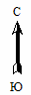 Масштаб 1: 15000Используемые условные знаки и обозначения: